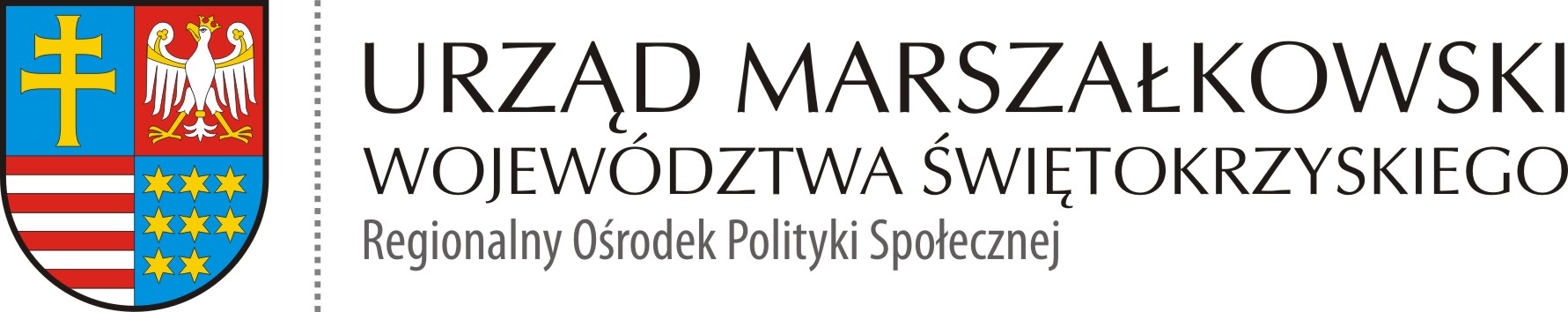 Załącznik nr 3 do Zapytania ofertowego ROPS-II.052.2.19.2020WzórUMOWA Nr …………….zawarta w Kielcach, w dniu …………………... 2020 r., w wyniku postępowania                               o zamówienie publiczne, poniżej 30 000,00 EURO zgodnie z załącznikiem nr 1 uchwały                   Nr 2081/16 Zarządu Województwa Świętokrzyskiego z dnia 14 grudnia 2016 r. w sprawie: Zasad udzielania zamówień publicznych i regulaminu pracy komisji przetargowej, pomiędzy:Województwem Świętokrzyskim - Urzędem Marszałkowskim Województwa Świętokrzyskiego,Al. IX Wieków Kielc 3, 25-516 Kielce,NIP: 9591506120,zwanym dalej „Zamawiającym”,reprezentowanym przez:…………………………………………………a ……………………………………………….zwanym dalej „Wykonawcą”,reprezentowanym przez:…………………………………………………Zamówienie jest realizowane w związku z projektem partnerskim pn.: „Liderzy kooperacji" w ramach Programu Operacyjnego Wiedza Edukacja Rozwój, finansowanego ze środków Europejskiego Funduszu Społecznego na lata 2014-2020, Oś Priorytetowa II – Efektywne polityki publiczne dla rynku pracy, gospodarki i edukacji, Działanie 2.5 Skuteczna pomoc społeczna. Projekt realizowany jest przez 5 Partnerów tj.: Lidera - Województwo Podkarpackie - Regionalny Ośrodek Polityki Społecznej w Rzeszowie oraz Partnerów: Województwo Lubelskie - Regionalny Ośrodek Polityki Społecznej w Lublinie,  Województwo Podlaskie - Regionalny Ośrodek Polityki Społecznej w Białymstoku, Województwo Świętokrzyskie - Regionalny Ośrodek Polityki Społecznej Urzędu Marszałkowskiego w Kielcach, Województwo Mazowieckie – Mazowieckie Centrum Polityki Społecznej w Warszawie.§ 1 Przedmiot umowyPrzedmiotem zamówienia jest …………………………………………………. .Celem realizacji projektów socjalnych jest zapewnienie dostępu do niezbędnych usług oraz dostaw rodzinom/osobom/grupom korzystającym z pomocy społecznej na terenie gminy testującej Projekt. Odbiorcami projektu będą m.in. osoby/rodziny, grupy, ich otoczenie, społeczność lokalna wybrane przez animatora i PZK do testowania. Wsparciem mogą być objęci również członkowie PZK.W ramach niniejszej umowy do zadań wykonawcy należy realizacja usługi w ramach projektu socjalnego dla  gminy …………………………, tj.: …………………. .Wykonawca zobowiązany jest wykonać przedmiot umowy zgodnie z warunkami Zamawiającego określonymi w zapytaniu ofertowym oraz w złożonej ofercie. Integralną częścią umowy są: zapytanie ofertowe wraz z załącznikiem oraz oferta Wykonawcy wraz z załącznikami.Zamawiający zleca, a Wykonawca zobowiązuje się wykonać wszelkie niezbędne czynności konieczne dla zrealizowania przedmiotu umowy. Wszelkie koszty związane z wykonaniem przedmiotu umowy ponosi Wykonawca.Wykonawca oświadcza, że posiada odpowiednią wiedzę, doświadczenie i dysponuje stosowną bazą do wykonania przedmiotu umowy, oraz że przedmiot umowy wykonany zostanie z zachowaniem należytej staranności oraz dotrzyma umówionych terminów.Wykonawca zobowiązany jest do konsultowania z Zamawiającym wszelkich działań podejmowanych w trakcie realizacji przedmiotu umowy.Zamawiający zastrzega sobie prawo dokonywania kontroli przebiegu realizacji każdego etapu umowy.W przypadku zgłoszenia przez Zamawiającego uwag lub zastrzeżeń związanych z wykonywaniem przedmiotu umowy, Wykonawca ma obowiązek skorygowania sposobu realizacji umowy lub niezwłocznego odniesienia się do wniesionych uwag lub zastrzeżeń.Jeżeli w toku wykonywania umowy Wykonawca stwierdzi zaistnienie okoliczności, które dają podstawę do oceny, że jakakolwiek część przedmiotu umowy nie zostanie wykonana 
w umówionym zakresie lub terminie, niezwłocznie pisemnie powiadomi Zamawiającego 
o takim niebezpieczeństwie, wskazując jego przyczynę i prawdopodobny czas opóźnienia. W przypadku nie zachowania powyższych wymogów zastosowanie mają kary umowne, 
o których mowa w § 5.Zlecenie części prac podwykonawcom nie zmienia zobowiązań Wykonawcy wobec Zamawiającego.Wykonawca jest odpowiedzialny za działania, uchybienia i zaniedbania podwykonawców i ich pracowników w takim samym stopniu jakby to były działania, uchybienia i zaniedbania jego własnych pracowników.Wprowadzenie do realizacji przedmiotu umowy podwykonawców oraz ich zmiana wymaga zgody Zamawiającego. Wyrażenie przez Zamawiającego zgody następuje w formie pisemnej i nie stanowi zmiany umowy.§ 2 Osoby upoważnione do spraw związanych z realizacją umowyOsobą/osobami upoważnioną/upoważnionymi przez Zamawiającego do spraw związanych  realizacją umowy oraz podpisania protokołu odbioru jest/są: …………….., tel. ……., e-mail ….. .Osobą upoważnioną przez Wykonawcę do spraw związanych z realizacją umowy jest: …………….…..,tel. ………….., e-mail ……….… .Zmiana danych wskazanych powyżej nie stanowi zmiany umowy i wymaga jedynie powiadomienia (mail, fax) drugiej strony.§ 3 Termin i sposób realizacji umowyTermin realizacji przedmiotu umowy: …………………….. .Zamawiający zastrzega sobie prawo do zmiany/wydłużenia terminów realizacji umowy. W przypadku zmiany terminu Wykonawca zostanie powiadomiony o planowanej zmianie z wyprzedzeniem umożliwiającym wykonanie przedmiotu umowy.Wykonawca zrealizuje całość przedmiotu umowy zgodnie z zapytaniem ofertowym.Zamawiający ma prawo do zapoznawania się z realizacją usługi na każdym ich etapie, w tym zakresie Wykonawca ma obowiązek udzielania wyczerpujących informacji 
w przedmiocie sprawy na każde żądanie Zamawiającego. Zamawiający zastrzega prawo wglądu do dokumentów Wykonawcy związanych 
z realizowaną usługą, w tym dokumentów finansowych oraz do przedłożenia w/w dokumentów na wezwanie Instytucji Zarządzającej.§ 4 Wynagrodzenie Wykonawcy i sposób zapłatyStrony ustalają maksymalną wartość wynagrodzenia dla Wykonawcy na kwotę: 	brutto ……………….. zł (słownie złotych : ………………………………………..), Wynagrodzenie, o którym mowa w ust. 1 obejmuje wszelkie koszty, jakie poniesie Wykonawca przy realizacji przedmiotu umowy, o których mowa w zapytaniu ofertowym.Nie uwzględnienie przez Wykonawcę wszystkich kosztów mających wpływ na cenę oraz realizację przedmiotu umowy nie będzie stanowić podstaw do domagania się ich pokrycia przez Zamawiającego w trakcie realizacji umowy, a Wykonawca nie otrzyma za nie dodatkowego wynagrodzenia.Zapłata wynagrodzenia, o którym mowa w ust. 1 odbędzie się na podstawie obustronnie podpisanego protokołu odbioru przedmiotu umowy.Faktura/rachunek musi być wystawiony według poniższych danych:	Województwo Świętokrzyskie, al. IX Wieków Kielc 3, 25-516 Kielce, NIP: 9591506120.Wynagrodzenie należne Wykonawcy za wykonanie przedmiotu umowy będzie regulowane przez Zamawiającego przelewem, w ciągu 30 dni od daty dostarczenia do siedziby Zamawiającego prawidłowo wystawionej faktury/rachunku (oryginał, w wersji papierowej), na wskazany w niej rachunek bankowy Wykonawcy. Wykonawca dostarczy fakturę/rachunek w ciągu 3 dni od zakończenia realizacji przedmiotu umowy. Faktura/rachunek powinien zawierać m.in. informacje o miejscu oraz dacie wykonania usługi.Wykonawca nie może bez pisemnej zgody Zamawiającego przenieść wierzytelności wynikających z niniejszej umowy na osobę trzecią.Za nieterminowe uregulowanie należności przez Zamawiającego, Wykonawca może naliczyć odsetki za zwłokę na zasadach i w wysokości określonych w ustawie z dnia 8 marca 2013r. o terminach zapłaty w transakcjach handlowych (t. j. Dz. U. z 2019 r., poz. 118).§ 5 Kary umowneZamawiającemu przysługiwać będzie od Wykonawcy kara umowna w wysokości 20% wynagrodzenia brutto, o którym mowa w § 4 ust. 1, w przypadku:niewykonania przedmiotu umowy przez Wykonawcę, odstąpienia od umowy przez którąkolwiek ze Stron z winy Wykonawcy,nienależytego wykonania umowy.W przypadku niewykonania lub nienależytego wykonania elementu wchodzącego w skład przedmiotu umowy Wykonawca zapłaci Zamawiającemu karę umowną w wysokości 10% wynagrodzenia brutto, o którym mowa w § 4 ust. 1 umowy.Przez nienależyte wykonanie przedmiotu umowy rozumie się jego wykonanie niezgodnie z postanowieniami umowy, Instrukcją, z lub ofertą złożoną przez Wykonawcę.Zamawiający zastrzega sobie prawo potrącenia naliczonych kar umownych z wystawionej przez Wykonawcę faktury. Wykonawca nie może bez zgody Zamawiającego zwolnić się z obowiązku wykonania przedmiotu umowy przez zapłatę kary umownej.Zamawiający zastrzega sobie prawo do dochodzenia na zasadach ogólnych odszkodowania przewyższającego wysokość naliczonych kar umownych do wysokości rzeczywiście poniesionej szkody.§ 6  Ochrona danych osobowychW związku z realizacją niniejszej umowy będzie dochodzić do przetwarzania przez Wykonawcę danych osobowych, których administratorem jest Zamawiający.Wykonawca podczas przetwarzania danych osobowych przestrzegać będzie przepisów wskazanych w ustawie z dnia 10 maja 2018 r. o ochronie danych osobowych 
(j.t. Dz.U. z 2019 r., poz.1781) oraz w rozporządzeniu Parlamentu Europejskiego i Rady (UE) 2016/679 z dnia 27 kwietnia 2016 r. w sprawie ochrony osób fizycznych w związku 
z przetwarzaniem danych osobowych i w sprawie swobodnego przepływu takich danych oraz uchylenia dyrektywy 95/46/WE (ogólne rozporządzenie o ochronie danych) (Dz. U. UE. L. z 2016 r. Nr 119, str. 1).Zasady powierzenia przetwarzania danych osobowych oraz wzajemne zobowiązania stron zawarto w odrębnej umowie „Umowa powierzenia przetwarzania danych osobowych”, która, zostanie podpisania przez Strony zgodnie z polityką bezpieczeństwa Zamawiającego. Umowa ta stanowić będzie załącznik nr 1 do Umowy.W przypadku naruszenia przez Wykonawcę postanowień ust. 2 i 3 Zamawiającemu przysługuje prawo rozwiązania umowy w trybie natychmiastowym i prawo do odszkodowania w wysokości poniesionej szkody.§ 7 Prawa autorskieWykonawca zobowiązuje się, że wykonując umowę będzie przestrzegał przepisów ustawy z dnia 4 lutego 1994 r. o prawie autorskim i prawach pokrewnych (Dz. U. z 2019 poz. 1231 
z późn. zm.). Wykonawca oświadcza, że wszystkie mogące stanowić przedmiot praw autorskich wyniki prac przygotowane w ramach umowy będą oryginalne, bez niedozwolonych zapożyczeń z utworów osób trzecich oraz nie będą naruszać praw przysługujących osobom trzecim, w tym w szczególności praw autorskich innych osób.Całość majątkowych praw autorskich do wyników prac przygotowanych przez Wykonawcę w ramach czynności związanych z wykonywaniem umowy, przechodzi na Zamawiającego po protokolarnym odbiorze prac, w ramach wynagrodzenia, określonego w § 4 ust. 1, bez ograniczeń, co do terytorium, czasu, liczby egzemplarzy, w tym w zakresie poniższych pól eksploatacji:utrwalanie, kopiowanie, wprowadzanie do pamięci komputerów i serwerów sieci komputerowych;wystawianie lub publiczną prezentację na ekranie, w tym podczas seminariów i konferencji;wykorzystywanie w materiałach wydawniczych oraz we wszelkiego rodzaju mediach audio-wizualnych i komputerowych;zwielokrotnienie poprzez wydruk lub nagranie na nośniku magnetycznym 
w postaci elektronicznej;wprowadzenie do obrotu;nieodpłatne udostępnienie zwielokrotnionych egzemplarzy;wykorzystywanie w całości lub w części oraz łączenie z innymi utworami, opracowywania poprzez dodanie różnych elementów, uaktualnianie, modyfikację, tłumaczenie na różne języki, zmianę barw, wielkości i treści całości lub części;wprowadzenie w całości lub w części do sieci komputerowej Internet w sposób umożliwiający transmisję odbiorczą przez zainteresowanego użytkownika łącznie z utrwaleniem w pamięci RAM w oryginalnej (polskiej) wersji językowej;publikacje i rozpowszechnianie w całości lub w części za pomocą wizji i fonii przewodowej albo bezprzewodowej przez stację naziemną.§ 8 Odstąpienie od umowyZamawiający zastrzega sobie prawo do odstąpienia od umowy w razie zaistnienia istotnej zmiany okoliczności, powodującej, że wykonanie umowy nie leży w interesie publicznym, czego nie można było przewidzieć w chwili zawarcia umowy, lub dalsze wykonywanie umowy może zagrozić istotnemu interesowi bezpieczeństwa państwa lub bezpieczeństwu publicznemu, w terminie 30 dni od daty powzięcia wiadomości o tych okolicznościach. W przypadku, o którym mowa w ust. 1, Wykonawca może żądać wyłącznie wynagrodzenia należnego z tytułu wykonania części umowy. § 9 Klauzula poufnościO ile nie narusza to bezwzględnie wiążących przepisów prawa, Strony zachowają poufność w stosunku do wszelkich informacji, w szczególności o danych osobowych, 
w których posiadanie weszły lub wejdą w związku z realizacją umowy. Strony umowy zobowiązują się również do zachowania w tajemnicy oraz odpowiedniego zabezpieczenia wszelkich dokumentów przekazanych przez drugą Stronę; uzyskane informacje oraz otrzymane dokumenty mogą być wykorzystywane wyłącznie w celach związanych z realizacją umowy.W przypadku naruszenia przez Wykonawcę postanowień ust. 1 Zamawiającemu przysługuje prawo wypowiedzenia umowy w trybie natychmiastowym i prawo do odszkodowania w wysokości poniesionej szkody.§ 10 Zmiany umowyZmiany umowy mogą nastąpić za zgodą Stron w formie pisemnego aneksu pod rygorem nieważności.W przypadku wystąpienia siły wyższej, za którą uważa się zdarzenia o charakterze nadzwyczajnym, występujące po zawarciu umowy, a których Strony nie były w stanie przewidzieć w momencie jej zawierania, i których zaistnienie lub skutki uniemożliwiają wykonanie umowy zgodnie z jej treścią, Strona dotknięta jej działaniem, niezwłocznie poinformuje pisemnie drugą Stronę o jej zaistnieniu oraz, o ile będzie to możliwe, przedstawi niebudzące wątpliwości dokumenty potwierdzające jej wystąpienie. Obie Strony niezwłocznie od dnia otrzymania powyższej informacji uzgodnią tryb dalszego postępowania.Zmiany Umowy, o których mowa powyżej mogą być wprowadzone w następującym trybie:W przypadku wystąpienia okoliczności, o których mowa w ust. 2, każda ze Stron zwróci się z wnioskiem o dokonanie zmiany Umowy, zawierającym stosowne uzasadnienie. Wniosek winien być złożony niezwłocznie, w formie pisemnej.Strona po zapoznaniu się z uzasadnieniem i przy uwzględnieniu okoliczności sprawy dokona oceny zasadności zmiany Umowy.§ 11 Postanowienia końcoweW sprawach nieuregulowanych niniejszą umową zastosowanie mają przepisy Kodeksu Cywilnego.Ewentualne spory wynikłe na tle wykonywania niniejszej umowy Strony rozstrzygać będą polubownie w ciągu 30 dni od poinformowania drugiej Strony o zaistnieniu sporu. 
W przypadku nie dojścia do porozumienia spory podlegają rozstrzygnięciu przez Sąd właściwy ze względu na siedzibę Zamawiającego.Umowę sporządzono w trzech jednobrzmiących egzemplarzach. Wykonawca potwierdza otrzymanie jednego, a Zamawiający dwóch egzemplarzy umowy......................................................                                                   ..........................................................                                                                           			     Zleceniobiorca Dyrektor Regionalnego Ośrodka           Polityki Społecznej          	         	    	       				……………………………………….    		           		                                                                              Zleceniobiorca    ………………………………….         Skarbnik Województwa              Świętokrzyskiego      …………………………………                   Radca Prawny      ……………………………………                   Akceptujący      ……………………………………                    SporządzającyZałączniki:Nr 1 Wzór protokołu  zdawczo- odbiorczego.